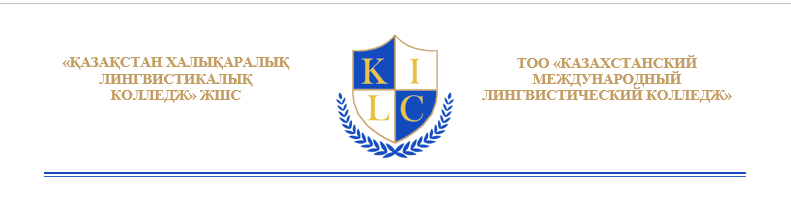 Нұр-Сұлтан қаласы мектептерінің 9 сынып оқушылары арасында ағылшын тілінен олимпиада жүргізу туралыЕРЕЖЕМақсаты мен міндеттері: көптілділік идеясын насихаттаушет тілді меңгеру деңгейін анықтаушет тілдерді оқуға уәждемесін дамытуоқушылардың әлеуметті-мәдени және лингвоелтанылым құзіреттіліктерін дамыту. Байқау қатысушылары: Байқау Нұр-Сұлтан қаласы мектептерінің 9 сынып оқушылары арасында өткізіледі.Өткізу мерзімі: 13.11.2020ж.-15.11.2020ж.Талаптар: 1) Нәтижелер 15.11.2020ж. дейін қабылданады2) Writing (200 сөзден артық емес)3) Тіл: АғылшынБағалау әдістемесі:Тест 4 бөлімнен тұрады1) Grammar (20 балл) 2) Vocabulary (10 балл) 3) Pronunciation (10 балл) 4) Writing (10 балл)Байқау комиссиясының отырысы нәтижесінде үш жүлделі орын анықталады.Қорытынды шығару мен марапаттау:Олимпиадада №72, №68, №85, №84, №56 мектептері қатысады. 1,2,3-орындарды алған жеңімпаздар орындалған тапсырмалардан ең көп балл жинау нәтижесінде анықталады. Байқау қорытындысын шығару 15.11.20ж., нәтижелерді жариялау 16.11.20ж.Олимпиадаға қатысу үшін, төмендегі сілтемеден өтіп, тестті орындап шығыңыз                                         Сәттілік тілейміз!https://docs.google.com/forms/d/1QJW3hBrvqOxsLep9a6G_3BI_InG3cvfqzBT7c_XVwQs/edit